Приложение к постановлению администрации Зиминского городского муниципального образованияот «__» _________г. № __ПРОЕКТ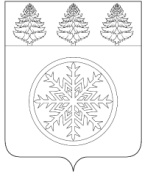 РОССИЙСКАЯ ФЕДЕРАЦИЯИРКУТСКАЯ ОБЛАСТЬАдминистрацияЗиминского городского муниципального образованияП О С Т А Н О В Л Е Н И Еот               ____________                   Зима                                       № ________Об утверждении административного регламента предоставлениямуниципальной услуги «Согласование проведения переустройства и (или) перепланировки помещения в многоквартирном доме»В целях реализации Федерального закона от 27.07.2010 № 210-ФЗ «Об организации предоставления государственных и муниципальных услуг», эффективного управления собственностью Зиминского городского муниципального образования, руководствуясь Федеральным законом от 06.10.2003 № 131-ФЗ «Об общих принципах организации местного самоуправления в Российской Федерации», распоряжением Правительства Иркутской области от 10.06.2022 № 47-рзп «О реализации мероприятий по внедрению и предоставлению массовых социально значимых государственных и муниципальных услуг в электронном формате», постановлением администрации Зиминского городского муниципального образования от 01.08.2018 № 1042 «О разработке и утверждении административных регламентов осуществления муниципального контроля (надзора) и административных услуг Зиминского городского муниципального образования», статьей 28 Устава Зиминского городского муниципального образования, администрация Зиминского городского муниципального образованияП О С Т А Н О В Л Я Е Т:1. Утвердить административный регламент предоставления муниципальной услуги ««Согласование проведения переустройства и (или) перепланировки помещения в многоквартирном доме» (прилагается).2. Комитету имущественных отношений, архитектуры и градостроительства администрации Зиминского городского муниципального образования (С.В. Беляевский) разместить административный регламент, указанный в пункте 1 настоящего постановления на официальном сайте администрации Зиминского городского муниципального образования в информационно-телекоммуникационной сети «Интернет».3. Признать утратившим силу постановление администрации Зиминского городского муниципального образования от 21.12.2018 № 1759 .4. Постановление вступает в законную силу со дня его размещения на официальном сайте администрации Зиминского городского муниципального образования5. Контроль исполнения настоящего постановления возложить на первого заместителя мэра городского округа.Мэр Зиминского городскогомуниципального образования						               А.Н. КоноваловПервый заместитель мэра городского округа	  А.В. Гудов« ___ » _______________2023 г.Начальник отдела  правового обеспечения Комитета 
имущественных отношений, архитектуры 
и градостроительства« ___ » _______________2023 г.					                                  О.В. БогдановаСтарший инспектор отдела архитектуры  и градостроительства Комитета имущественных отношений, архитектуры и градостроительства     « ___ » _______________2023 г.	                                                                                           Д.А. МинеевУправляющий делами администрации ЗГМО« ___ » _______________2023 г.		А.В.СухареваИсполнитель:Агапитова С.Г3-30-76Председатель комитета имущественных отношений,архитектуры и градостроительства« ___ » _______________2023 г.С.В. Беляевский